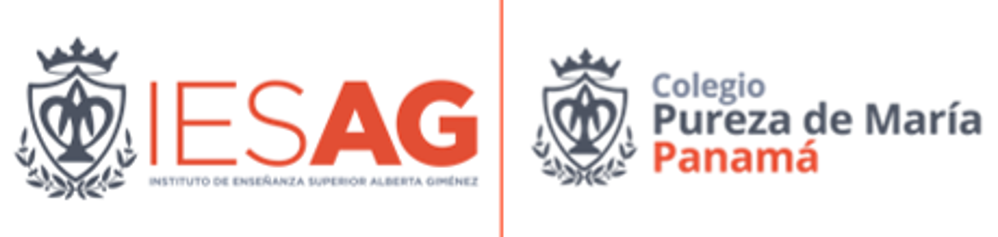 Bases para el Festival Intercolegial de IntérpretesSeptiembre 2021Objetivo GeneralDespertar en el estudiante la llama artística – musical y descubrir nuevos talentos que sirvan de ejemplo para que otros estudiantes puedan motivarse y tener la oportunidad de desarrollar su talento artístico.EscenarioEl cuarto FESTIVAL INTERCOLEGIAL DE INTÉRPRETES organizado por el Colegio JavierParticipantesEstudiantes de pre-media y media.Criterios a considerar para la inscripción:Buen rendimiento académicoHabilidad para la música y el cantoConocimiento y buen manejo de las normas de convivencia del colegioPuntualidadResponsabilidadRespetoInscripciones para el festival.En la página web de colegio encontraran un formulario de inscripción, el cual debe llenar debidamente para su posterior revisión por la profesora encargada Amelia Pérez Acuña.La inscripción formal debe ser entregada a más tardar el viernes 01 de octubre de 2021.CategoríaMejor interpretación de la canciónSe evaluará, interpretación, proyección escénica y voz. El estudiante cantará el tema escogido previamente y deberá adjuntarlo en el formulario de inscripción con su foto, video interpretando la canción y copia de la letra de la misma a más tardar el viernes 01 de octubre de 2021Representante legal del participanteEl representante legal debe firmar la autorización de la participación de su acudido. El representante legal del estudiante será el mismo que aparece como acudiente en el registro académico de su colegio. Pre-Selección (virtual)- Día: Del sábado 02 al domingo 03 de octubre de 2021.Observación: El estudiante que sea seleccionado será publicado en las redes sociales del colegio. Reglas para la canción que se interpretaraEl contenido de la canción no puede tener palabras obscenas, ni de doble sentido, letra que atente contra la integridad de las familias, principios y valores cristianos.Cada canción debe tener un mínimo de 3 ½ a 4 minutos como máximo de duración.Canciones populares y en español; todos los géneros, siempre cumpliendo con las reglas establecidasCada colegio participa con un solistaEl vestuario será el uniforme de cada colegio.